导师简介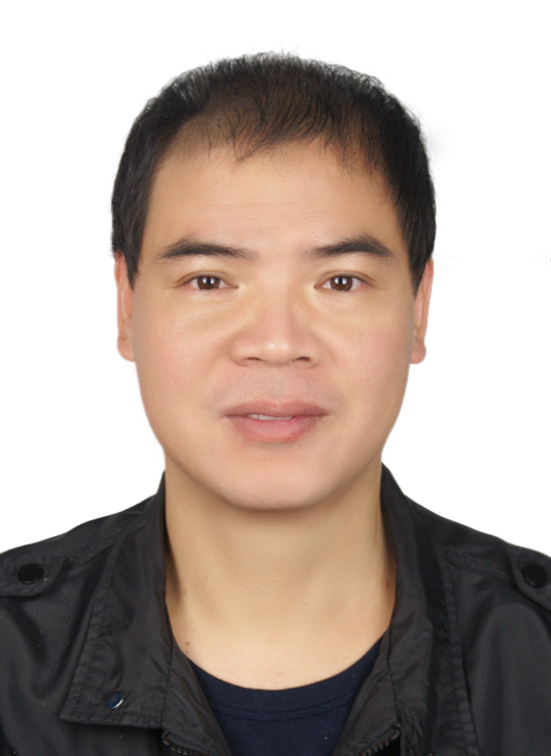 姓名于定荣性别男学历博士研究生职称副研导师类别硕士生导师所属部门中药炮制中心研究方向中药炮制与中药质量评价研究电子邮箱yudingrong0826@sina.com导师简介    于定荣，副研究员。2010年毕业于山东中医药大学，获得医学博士学位。同年入职于中国中医科学院中药研究所。主要研究方向为中药炮制与中药质量评价研究。主持过中医药行业专项分课题1项；国家中医药管理局项目分课题2项；所内自主选题项目2项。作为编委参与编纂论著《中华医学百科全书》的炮制部分内容。近年来发表论文20余篇。     研究特色：将中药炮制与中药化学理论相结合，开展中药炮制原理研究，优选炮制工艺条件以及饮片质量标准研究，并结合药效学研究，最终使中药炮制真正切入到中药临床，从而保障中药、中药饮片及其制剂的安全、有效、质量稳定可靠，从而更好地为中医临床服务。同时将中药炮制学科的发展、建设与饮片产业的发展紧密结合起来，以揭示传统炮制技术的科学内涵，解决饮片产业发展过程中的难点问题，丰富炮制学科的内容、提高炮制学科水平。    于定荣，副研究员。2010年毕业于山东中医药大学，获得医学博士学位。同年入职于中国中医科学院中药研究所。主要研究方向为中药炮制与中药质量评价研究。主持过中医药行业专项分课题1项；国家中医药管理局项目分课题2项；所内自主选题项目2项。作为编委参与编纂论著《中华医学百科全书》的炮制部分内容。近年来发表论文20余篇。     研究特色：将中药炮制与中药化学理论相结合，开展中药炮制原理研究，优选炮制工艺条件以及饮片质量标准研究，并结合药效学研究，最终使中药炮制真正切入到中药临床，从而保障中药、中药饮片及其制剂的安全、有效、质量稳定可靠，从而更好地为中医临床服务。同时将中药炮制学科的发展、建设与饮片产业的发展紧密结合起来，以揭示传统炮制技术的科学内涵，解决饮片产业发展过程中的难点问题，丰富炮制学科的内容、提高炮制学科水平。    于定荣，副研究员。2010年毕业于山东中医药大学，获得医学博士学位。同年入职于中国中医科学院中药研究所。主要研究方向为中药炮制与中药质量评价研究。主持过中医药行业专项分课题1项；国家中医药管理局项目分课题2项；所内自主选题项目2项。作为编委参与编纂论著《中华医学百科全书》的炮制部分内容。近年来发表论文20余篇。     研究特色：将中药炮制与中药化学理论相结合，开展中药炮制原理研究，优选炮制工艺条件以及饮片质量标准研究，并结合药效学研究，最终使中药炮制真正切入到中药临床，从而保障中药、中药饮片及其制剂的安全、有效、质量稳定可靠，从而更好地为中医临床服务。同时将中药炮制学科的发展、建设与饮片产业的发展紧密结合起来，以揭示传统炮制技术的科学内涵，解决饮片产业发展过程中的难点问题，丰富炮制学科的内容、提高炮制学科水平。    于定荣，副研究员。2010年毕业于山东中医药大学，获得医学博士学位。同年入职于中国中医科学院中药研究所。主要研究方向为中药炮制与中药质量评价研究。主持过中医药行业专项分课题1项；国家中医药管理局项目分课题2项；所内自主选题项目2项。作为编委参与编纂论著《中华医学百科全书》的炮制部分内容。近年来发表论文20余篇。     研究特色：将中药炮制与中药化学理论相结合，开展中药炮制原理研究，优选炮制工艺条件以及饮片质量标准研究，并结合药效学研究，最终使中药炮制真正切入到中药临床，从而保障中药、中药饮片及其制剂的安全、有效、质量稳定可靠，从而更好地为中医临床服务。同时将中药炮制学科的发展、建设与饮片产业的发展紧密结合起来，以揭示传统炮制技术的科学内涵，解决饮片产业发展过程中的难点问题，丰富炮制学科的内容、提高炮制学科水平。